Минобрнауки россииФЕДЕРАЛЬНОЕ ГОСУДАРСТВЕННОЕ БЮДЖЕТНОЕ ОБРАЗОВАТЕЛЬНОЕ УЧРЕЖДЕНИЕ ВЫСШЕГО ОБРАЗОВАНИЯ«ВОРОНЕЖСКИЙ ГОСУДАРСТВЕННЫЙ УНИВЕРСИТЕТ»(ФГБОУ ВО «ВГУ»)УТВЕРЖДАЮЗаведующий кафедройпедагогики и педагогической психологии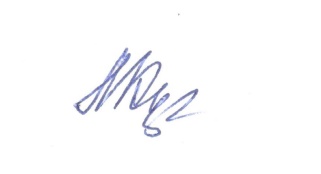 Кунаковская Л.А.26.04.2021г.РАБОЧАЯ ПРОГРАММА УЧЕБНОЙ ДИСЦИПЛИНЫБ1.В.03_Педагогическая психология1. Шифр и наименование направления подготовки: 37.06.01. Психологические науки2.Направленность: Педагогическая психология3. Квалификация (степень) выпускника: Исследователь. Преподаватель-исследователь.4. Форма обучения: очная                                                                               5. Кафедра, отвечающая за реализацию дисциплины: педагогики и педагогической психологии факультета философии и психологии6. Составители программы:     Абдалина Лариса Васильевна, д. психол. наук, профессор    7. Рекомендована: научно-методическим советом факультета философии и психологии, протокол № 1400-04 от 28.04.2021 г.8. Учебный год:  2023/2024                         Семестр(-ы): __ 5 __9. Цели и задачи учебной дисциплины:Цель изучения дисциплины – развитие у аспирантов системного представления о современных психологических основах обучения, воспитания и развития субъектов образовательного процесса; психологии педагогической деятельности; формирование общепрофессиональных и профессиональных компетенций в области преподавательской деятельностиОсновными задачами учебной дисциплины являются: развитие у аспирантов способности выявлять проблемы  психологической теории и практики; исследовать актуальные проблемы психологии обучения, воспитания и развития личности и группы в образовательном процессе;формирование готовности к преподавательской деятельности по основным образовательным программам высшего образования; обучение анализу и обобщению реализации потенциала различных психотерапевтических направлений в образовательном процессе; разработке программ развития личности и группы;формирование способности планировать и решать задачи собственного личностного и профессионального обучения, воспитания и развития10. Место учебной дисциплины в структуре ООП:Учебная дисциплина «Педагогическая психология» относится к Блоку 1 «Дисциплины (модули)» учебного плана аспирантов и входит в вариативную часть этого блока «Обязательные дисциплины».Приступая к изучению данной дисциплины на 3-м году обучения в аспирантуре, аспиранты должны иметь теоретическую и практическую подготовку по таким дисциплинам, как общая психология, педагогика, методика преподавания психологии в системе высшего и дополнительного образования, которые они изучали, будучи студентами на предшествующих уровнях высшего образования (бакалавриата и магистратуры). Без глубокого изучения и понимания базовых психолого-педагогических категорий и проблем невозможно полноценное усвоение будущими преподавателями высшей школы знаний об эффективном осуществлении психолого-педагогического исследования, обеспечения логики исследования, соблюдения ее основных этапов; умений результативного проведения опытно-экспериментальной работы. Данная учебная дисциплина будет способствовать усвоению методологических основ и принципов организации и проведения научного исследования, интерпретации его результатов.Аспиранты должны также иметь подготовку по дисциплине «История и философия науки», изучаемой на 1-м году обучения в аспирантуре. Учебная дисциплина «Педагогическая психология» является логическим продолжением и изучается после таких дисциплин, как «Психологические проблемы высшего образования» и «Актуальные проблемы педагогики высшей школы». У аспирантов должны быть сформированы элементы следующих компетенций:Владеть методологией и методами психолого-педагогического исследования (ОПК-1).Готовность к преподавательской деятельности по основным образовательным программам (ОПК-2).Способность анализировать, прогнозировать	и проектировать образовательный процесс, выстраивать индивидуальные траектории профессионально- личностного	развития (саморазвития) субъектов образовательного процесса (ПК-1).Способность выявлять проблемы психологической теории и практики; исследовать актуальные проблемы педагогической психологии и перспективы ее развития (ПК-6).11. Планируемые результаты обучения по дисциплине (знания, умения, навыки), соотнесенные с планируемыми результатами освоения образовательной программы (компетенциями выпускников):12. Объем дисциплины в зачетных единицах/часах (в соответствии с учебным планом)  ‒ 4 ЗЕТ/144 часаФорма промежуточной аттестации (зачет/экзамен) – зачет.13. Виды учебной работы:13.1. Содержание дисциплины:13.2. Темы (разделы) дисциплины и виды занятий:14. Методические указания для обучающихся по освоению дисциплины Освоение дисциплины предполагает не только обязательное посещение обучающимся аудиторных занятий (лекций) и активную работу на них, но и самостоятельную учебную деятельность, на которую отводится 90 часов, в том числе работу при подготовке к контрольной работе в качестве текущей аттестации.Самостоятельная учебная деятельность аспирантов по дисциплине «Педагогическая психология» предполагает изучение рекомендуемой преподавателем литературы и самостоятельное освоение понятийного аппарата. Для этого целесообразно использовать как конспекты литературных источников, рекомендованных преподавателем, так и обращение к педагогическим, психологическим и иным словарям.При этом важно помнить, что самостоятельная работа позволяет расширить свои знания и кругозор, выработать умения логически строить ответ, формулировать свою профессиональную позицию, уточнить детали, которые по каким-то причинам оказались недостаточно осмысленными в ходе аудиторных занятий. Тем самым самостоятельная учебная деятельность выполняет важнейшие обучающую, развивающую и корректирующую функции, позволяет закрепить усваиваемый материал и избежать трудностей при подготовке к зачету.Рекомендуется конспектировать литературные источники для более глубокого и осмысленного усвоения теоретического материала. Одна из главных задач обучающегося – научиться отбирать из психолого-педагогического текста главные мысли и положения. Конспект не должен сводиться ни к сплошному переписыванию рекомендованного источника, ни к его тезисному изложению, напоминающему план. Конспектированию подлежат тексты первоисточников, научных статей. При подготовке конспекта обязательно указывается автор книги (статьи), место и год издания, страницы, на которых расположен конспектируемый текст в источнике.Поощряются сопровождающие конспект комментарии аспиранта, представление основных идей в форме схем или таблиц. Комментированный конспект как жанр учебно-исследовательской работы в виде самостоятельной деятельности аспиранта имеют свою специфику. Конспект первоисточника и комментарий к нему могут быть либо отдельными частями целостной работы, либо «встроенными». При этом конспект одного из предложенных преподавателем текстов, зачастую ограниченного в объеме, с извлечением принципиально важного фрагмента, выглядит типично. Аспирант «свертывает» текст, цитирует ключевые идеи, ссылается на определенные страницы – учится культуре заимствований, соблюдению требований и принципов профессионально-научной этики. Комментарий – вторая часть работы – может быть выполнен как от лица аспиранта (заметки на полях и в основном по поводу определения терминов, рассуждения по ходу излагаемого материала), так и от имени преподавателя, изучавшего творчество конспектируемого автора.15. Перечень основной и дополнительной литературы, ресурсов интернет, необходимых для освоения дисциплины.а) основная литература:  б) дополнительная литература:  в) информационные электронно-образовательные ресурсы (официальные ресурсы интернет): 16. Перечень учебно-методического обеспечения для самостоятельной работы17. Информационные технологии, используемые для реализации учебной дисциплины, включая программное обеспечение и информационно-справочные системыНеисключительная  лицензия  на  3  пользовательские  версии  ПО «STATISTICA Advanced 10.0 RUS»; договор №3010-08/19-13 от 18.03.2013 с ООО «Ал-Софт» (Казань); бессрочный.WinPro 8 RUS Upgrd OLP NL Acdm. Договор №3010-07/37-14 от 18.03.2014; бессрочная лицензия.OfficeSTd 2013 RUS OLP NL Acdmc. Договор №3010-07/37-14 от 18.03.2014; бессрочная лицензия.Справочная правовая система «Консультант-плюс», версия сетевая. Договор о сотрудничестве №14-2000/RD от 10.04.2000 с АО ИК «Информсвязь-Черноземье» (Воронеж); бессрочный.Справочная правовая система «Гарант», версия сетевая. Договор о сотрудничестве №19/08 от 10.12.2006 с ООО «Гарант-Сервис»; бессрочный.Информационно-телекоммуникационная система «Контекстум» (Национальный цифровой ресурс «РУКОНТ». Договор ДС-208 от 01.02.2021.Образовательная платформа «ЮРАЙТ».  Договор № 3010-15/217-22 от 05.05.2022.18. Материально-техническое обеспечение дисциплины:  Специализированная мебель, интерактивная доска с проектором Рrome the anactiv board 387 pro, ноутбук Lenovo В570 (г. Воронеж, пр. Революции, 24, ВГУ, корп. 3, ауд. 303). Лаборатория практической психологии – помещение для хранения и профилактического обслуживания учебного оборудования (г.Воронеж, проспект Революции, д.24, ауд.307/4), ноутбук Lenovo В570, ноутбук Lenovo 640.Компьютерный класс (кабинет информационных технологий №2) для проведения индивидуальных занятий, аудитория для самостоятельной работы, помещение для хранения и профилактического обслуживания учебного оборудования (г. Воронеж, проспект Революции, д.24, ауд.303); специализированная мебель,15 ПК на базе процессора IntelCor2Duo.19. Фонд оценочных средств:Перечень компетенций с указанием этапов формирования и планируемых результатов обучения:19.2. Описание критериев и шкалы оценивания компетенций (результатов обучения) при промежуточной аттестацииДля оценивания результатов обучения на зачете используются следующие показатели:знание сущности методологии для проведения психолого-педагогического исследования, проектирования и реализации образовательного процесса в высшей школы; знание актуальных проблем психологии обучения, воспитания и развития личности и группы в образовательном процессе;умение выявлять существующие в научно-исследовательской и педагогической деятельности преподавателя высшей школы проблемы и ограничения и предлагать конструктивные пути их разрешения;умение учитывать индивидуально-личностные и возрастные особенности субъектов образовательного процесса при составлении программ научно-исследовательской деятельности, образовательных программ и проектировании индивидуальных траекторий развития; владение навыками анализа и обобщения реализации потенциала различных психотерапевтических направлений в образовательном процессе; разработки программ развития личности и группы;владение навыками планирования программы собственного личностного и профессионального обучения, воспитания и развития.Для оценивания результатов обучения на зачете используется шкала: «зачтено», «не зачтено».Соотношение показателей, критериев и шкалы оценивания результатов обучения:19.3. Типовые контрольные задания или иные материалы, необходимые для оценки знаний, умений, навыков и (или) опыта деятельности, характеризующие этапы формирования компетенций в процессе освоения образовательной программы19.3.1. Перечень вопросов к промежуточной аттестации –зачету:19.3.2. Перечень вопросов к текущей аттестации – контрольной работе:1. Педагогическая психология — это наука:а) о закономерностях развития психики ребенка в процессе учебной деятельности;б) о закономерностях становления и развития личности в системе социальных институтов обучения и воспитания;в) о структуре и закономерностях протекания процесса учения;г) изучающая феномены и закономерности развития психики учителя.2. Основной задачей образования является:а) содействие усвоению человеком знаний в процессе обучения;б) формирование умений и навыков;в) содействие развитию и саморазвитию личности в процессе обучения;г) овладение социокультурным опытом.3. Ведущим принципом отечественной педагогической психологии является:а) принцип социального моделирования;б) принцип трансформации знаний, их расширение и приспособление к решению новых задач;в) принцип личностно — деятельностного подхода;г) принцип установления связи между стимулами и реакциями.4. Самым глубинным и полным уровнем обученности является:а) воспроизведение;б) понимание;в) узнавание;г) усвоение.5. В качестве методов исследования педагогическая психология использует:а) методы педагогики;б) методы общей психологии;в) обучающий эксперимент;г) обучающий и формирующий эксперименты в совокупности с методами общей психологии.6. Л. С. Выготский рассматривает проблему соотношения обучения и развития:а) отождествляя процессы обучения и развития;б) полагая, что обучение должно опираться на зону актуального развития ребенка;в) полагая, что обучение должно забегать вперед развития и вести его за собой.7. Ведущим мотивом учебной деятельности, обеспечивающим эффективность процесса обучения, является:а) потребность изменить социально-статусную позицию в общении;б) потребность получать одобрение и признание;в) стремление соответствовать требованиям преподавателей; избежать наказания;г) стремление приобрести новые знания и умения.8. Специальная работа педагога по активизации познавательной деятельности учащихся с целью самостоятельного приобретения ими знаний лежит в основе:а) программированного обучения;б) проблемного обучения;в) теории поэтапного формирования умственных действий и понятий;г) традиционного обучения.9. Профессиональная активность учителя с целью решения задач обучения и воспитания называется:а) педагогической направленностью;б) педагогической деятельностью;в) педагогическим общением;г) педагогической компетентностью.10. Педагогическая деятельность начинается с:а) отбора учебного содержания;б) выбора методов и форм обучения;в) анализа возможностей и перспектив развития учащихся.11. Умение понимать эмоциональное состояние учащихся относиться к умениям:а) межличностной коммуникации;б) восприятия и понимания друг друга;в) межличностного взаимодействия;г) передачи информации.12. …как понимание и интерпретация другого человека путем отождествления себя с ним является одним из основных механизмов межличностного восприятия в учебном процессе:а) социально-психологическая рефлексия;б) стереотипизация;в) эмпатия;г) идентификация.13. Последний по порядку следования этап профессионального самоопределения:а) этап профессионального самоопределения;б) первичный выбор профессии;в) профессиональная адаптация;г) профессиональное обучение;д) самореализация в труде.14. Деятельность человека направлена на изменение своей личности в соответствии с сознательно поставленными целями, сложившимися идеалами и убеждениями – это…:а) воспитание;б) педагогические закономерности воспитания;в) самовоспитание;г) самообразование.Критерии оценки компетенции (результатов обучения) при текущей аттестации (контрольной работе):–	оценка «отлично» выставляется, если не менее чем на 90% заданий теста даны правильные ответы, подтверждающие уверенное знание студентом основных понятий, принципов и фактов, содержащихся в конкретных материалах по изучаемой теме; высокую сформированность у него аналитико-синтетических операций и их успешное применение при работе с заданиями теста; умение использовать теоретические знания при трактовке и объяснении практических ситуаций;–	оценка «хорошо» выставляется, если не менее чем на 75% заданий теста даны правильные ответы, подтверждающие достаточное знание студентом основных понятий, принципов и фактов, содержащихся в конкретных материалах по изучаемой теме; хорошую сформированность у него аналитико-синтетических операций и в целом их адекватное применение при работе с заданиями теста; хорошо или недостаточно сформированное умение использовать теоретические знания при трактовке и объяснении практических ситуаций;–	оценка «удовлетворительно» выставляется, если правильно выполнено не менее 50% заданий теста, в которых студентом продемонстрирован необходимый минимум знаний понятий, принципов и фактов, содержащихся в конкретных материалах по теме; слабая сформированность у него аналитико-синтетических операций, затруднения их применения при изложении изучаемого материала, фрагментарное использование теоретических знаний при трактовке и объяснении практических ситуаций; –	оценка «неудовлетворительно» выставляется, если правильно выполнено менее 50% заданий теста, ответы демонстрируют незнание или поверхностное знание студентом понятий, принципов и фактов, содержащихся в конкретных материалах по теме; несформированность у него аналитико-синтетических операций; неумение использовать теоретические знания при трактовке и объяснении практических ситуаций.19.4. Методические материалы, определяющие процедуры оценивания знаний, умений, навыков и (или) опыта деятельности, характеризующих этапы формирования компетенцийОценка знаний, умений и навыков, характеризующая этапы формирования компетенций в рамках изучения дисциплины осуществляется в ходе текущей и промежуточной аттестаций.Текущая аттестация проводится в соответствии с Положением о текущей аттестации обучающихся по программам высшего образования Воронежского государственного университета. Текущая аттестация проводится в форме контрольной работы (тестирование). Критерии оценивания приведены выше.Промежуточная аттестация проводится в соответствии с Положением о промежуточной аттестации обучающихся по программам высшего образования.Контрольно-измерительные материалы промежуточной аттестации включают в себя теоретические и практические вопросы, позволяющие оценить уровень полученных знаний и умений.При оценивании используются количественные шкалы оценок. Критерии оценивания приведены выше.Форма контрольно-измерительного материалаУТВЕРЖДАЮЗаведующий кафедройпедагогики и педагогической психологииКунаковская Л.А.__.__.20__г.Направление подготовки: 37.06.01 Психологические наукиДисциплина: Педагогическая психологияКурс: 3Форма обучения: очнаяВид аттестации: промежуточнаяВид контроля: зачетКонтрольно-измерительный материал Современные проблемы взаимодействия психологии и педагогики.Проблемы профессиональной подготовки, психологические основы профессионального и личностного роста преподавателя высшей школы.Преподаватель	__________________КомпетенцияКомпетенцияПланируемые результаты обучения	КодНазваниеПланируемые результаты обучения	ОПК-1Владеть методологией и методами психолого-педагогического исследованиязнать: сущность методологии психологии и педагогики, уровни методологического знания; теоретическую основу, проблематику психолого-педагогических исследований; элементы исследовательского поиска, оценки и анализа результатов психолого-педагогических исследований;уметь: реализовывать логику, этапы научного исследования; формулировать понятийный аппарат исследования;владеть: теоретическими и эмпирическими методами психолого-педагогического исследования; навыками интерпретации результатов научно-исследовательского поиска; опытом применения конкретных научно-практических подходов, методов;ОПК-2Готовность к преподавательской деятельности по основным образовательным программам знать: содержание современных методов и технологий реализации образовательного процесса; основные принципы организации и осуществления образовательного процесса; уметь: разрабатывать образовательные программы на основе психолого-педагогических принципов; нормативно-правовых и этических аспектов педагогической деятельности в области психологии; осуществлять отбор и использовать методы преподавания и оценивания успеваемости обучающихся, оптимальные их возрастным и индивидуально-личностным особенностям;владеть: технологией проектирования образовательного процесса на уровне высшего образования; психологически обоснованными методиками и технологиями преподавания и оценивания успеваемости обучающихся, направленными на непрерывное профессионально-личностное развитие и самосовершенствование студентов.ПК-1способность анализировать, прогнозировать	и проектировать образовательный процесс, выстраивать индивидуальные траектории профессионально- личностного	развития (саморазвития) субъектов образовательного процесса знать: сущность и содержание проективного образования; основные теоретико-методологические подходы к проектированию, образованию и анализу образовательного процесса, выстраиванию индивидуальных траекторий профессионально-личностного развития (саморазвития) субъектов образовательного процессауметь: анализировать, прогнозировать и проектировать образовательный процесс по основным образовательным программам высшего образования; планировать индивидуальные траектории профессионально-личностного развития (саморазвития) субъектов образовательного процесса; соблюдать логику организации психолого- педагогического проектирования и его этапывладеть: навыками сопровождения внедрения психолого- педагогических проектов в практику работы высшей школы, реализации индивидуальных траекторий профессионально- личностного развития (саморазвития) субъектов образовательного процессаПК-6Способность выявлять проблемы психологической теории и практики; исследовать актуальные проблемы педагогической психологии и перспективы ее развитиязнать: исторические аспекты развития фундаментальной и прикладной психологии, современное состояние различных отраслей психологического знания;уметь: исследовать актуальное состояние психологической теории и практики, выявлять актуальные проблемы и перспективы развития педагогической психологии, предлагать возможные пути решения проблем;владеть: навыками анализа актуального состояния психологической теории и практики, методиками и технологиями, направленными на совершенствование образовательного процесса. Трудоемкость (часы)Трудоемкость (часы)Вид учебной работыВид учебной работыПо семестрамВид учебной работыВид учебной работыВсего    5сем.Всего    5сем.    5сем.-Аудиторные занятия00в том числе:лекции00практические00лабораторные00индивидуальные занятияиндивидуальные занятия1818Самостоятельная работаСамостоятельная работа9090Контроль3636Итого:144144№Наименование разделадисциплиныСодержание раздела дисциплинып/п                                    Индивидуальные занятия                                    Индивидуальные занятия1Общая характеристика педагогической психологии как науки1.Предмет, задачи и методы педагогической психологии. 2.Современные проблемы взаимодействия психологии и педагогики.3.Диагностические и терапевтические методы педагогической психологии.2История развития педагогической психологии1. Исторические аспекты интеграции и дифференциации психолого-педагогического знания. 2. Этапы становления педагогической психологии. 3.Проблемы педагогической психологии в трудах Л. С. Выготского, П. Ф. Каптерева, П. П. Блонского и др.4.Историческое изменение предмета педагогической психо-логии вместе с изменением социокультурных ориентиров общества.3Образование как объект и предмет педагогической психологии1.Образование как процесс, система и социальный институт. 2. Психологические принципы и функции образования.3.Тенденции развития современного образования. 4.Теории учения и их сравнительная роль в организации современного образования. 4Проблемы соотношения обучения и развития1. Основные принципы и закономерности взаимосвязи процессов обучения и развития психики человека.  2. Основные линии и движущие силы психического развития. 3. Концепции обучения и их психологические основания. 4. Разработка проблемы соотношения обучения и развития в отечественной психологии (исследования Л. С. Выготского, Л. В. Занкова, В. В. Давыдова, Д. Б. Эльконина). 5. Изучение проблемы соотношения обучения и развития в зарубежной психологии (Ж. Пиаже, К. Роджерс).5.Психология учебной деятельности1.Понятие учебной деятельности. 2.Характеристика компонентов учебной деятельности. 3.Особенности психологической структуры учебной деятельности (умения учиться) в средней и высшей школе. Возрастные особенности субъектов учебной деятельности. 4.Приёмы и техника управления учебной деятельностью студентов на занятии.6.Психологические основы деятельности преподавателя1.Общая характеристика и структура педагогической деятельности. 2.Психологические особенности деятельности учителя (преподавателя).3.Стиль педагогической деятельности и общения. 4.Проблемы профессиональной подготовки, психологические основы профессионального и личностного роста преподавателя высшей школы.7.Психология межличностных отношений вобразовательном процессе1.Психологические основы межличностных отношений в образовательном процессе;2. Учебно-педагогического сотрудничество и общение в образовательном процессе;3. Психологические особенности студенческой группы и  педагогического коллектива;4. Развитие учебно-профессиональной и профессиональной Я-концепции личности студентов и преподавателей в общении и образовательном процессе.8.Проблемы развития мотивации учебно-профессиональной деятельности и становления личности студентов1.Возрастная динамика мотивации учебно-профессиональной деятельности студентов.2. Изучение, активизация и развитие мотивации учебно-профессиональной деятельности и становления личности студентов в современной отечественной и зарубежной психологии. 3. Психолого-педагогические условия развития мотивации учебно-профессиональной деятельности студентов.4.Потенциал психотерапевтических направлений программы в обучения, воспитания и развития личности и групп студентов9.Развитие субъектов образовательного процесса в условиях высшей школы1.Анализ категории субъекта в психологии. Основные характеристики субъекта. Соотношение понятий «субъект» и «личность».2.Психологическая характеристика субъектов образовательного процесса: школьник (студент и преподаватель).3.Динамика развития субъектов образовательного процесса.4. Психолого-педагогические основы разработки программ индивидуального развития субъектов образовательного процесса. № п/пНаименование темы (раздела)Виды занятий (часов)Виды занятий (часов)Виды занятий (часов)Виды занятий (часов)№ п/пНаименование темы (раздела)ЛекцияИндив-е занятияСамостоятельная работаВсего1.Общая характеристика педагогической психологии как науки0210122.История развития педагогической психологии0210123.Образование как объект и предмет педагогической психологии0210124.Проблемы соотношения обучения и развития0210125.Психология учебной деятельности0210126.Психологические основы деятельности преподавателя0210127.Психология межличностных отношений вобразовательном процессе0210128.Проблемы развития мотивации учебно-профессиональной деятельности и становления личности студентов0210129.Развитие субъектов образовательного процесса в условиях высшей школы021012КонтрольКонтроль36363636ВсегоВсего01890144№ п/пИсточник1Абдурахманов Р. А. История психологии: идеи, концепции, направления : учебное пособие / Р. А. Абдурахманов ; Моск. психол.-социал. ин-т. − Москва : МПСИ, 2006. − 319 с. 2Берулава Г. А. Методологические основы практической психологии: учебн. пособие/ Г. А. Берулава. − Москва : МПСИ; Воронеж : МОДЭК, 2004. − 192 с.3Марцинковская Т. Д. История психологии : учебник для аспирантов и соискателей системы послевузовского психологического образования / Т. Д. Марцинковская, А. В. Юревич. − Москва : Академический проект : Трикста, 2011. – 520.4Психология XXI века : Учебник для вузов / Александров И. О., Александров Ю. И., Агарков В. А. и др.; Под ред. В. Н. Дружинина. − Москва : ПЕР СЭ, 2003. − 863 с.5Рубинштейн С. Л. Основы общей психологии / С. Л. Рубинштейн. − Санкт-Петербург [и др.] : Питер, 2013. – 705 с.№ п/пИсточник6Асмолов А. Г. По ту сторону сознания: методологические проблемы неклассической психологии : учеб. пособие для студ. вузов, обуч. по специальности «Психология» / А. Г. Асмолов. – Москва : Смысл, 2002. − 479 с. 7Батыршина А. Р. История психологии : учебное пособие  / А. Р. Батыршина. − Москва : Флинта : Наука, 2011. – 220 с.8Берулава Г. А. Методологические основы деятельности практического психолога / Г. А. Берулава. − Москва : Высш. шк., 2003. − 61 с.9Вачков И. В. Введение в профессию «психолог» : учебное пособие / И. В. Вачков, И. Б. Гриншпун, Н. С. Пряжников; Моск. психолого-социал. ин-т. – Москва, 2003. − 463 с. 10Веденеева Г. И. Современные образовательные технологии: психология и педагогика. Книга 12 / Г. И. Веденеева [и др.]. − Новосибирск : Издательство «СИБПРИНТ», 2012. − 216 с.11Вьюнова Н. И. Гештальт-терапия : учебное пособие студентов и преподавателей факультетов психолого-педагогического профиля / Н. И. Вьюнова. −  Воронеж : ИПЦ ВГУ, 2008 . − 91 с.12Вьюнова Н. И. Интегративная модель педагогического компонента в профессиональной подготовке практического психолога образования : учебное пособие / Н. И. Вьюнова, Ю. Г. Хлоповских . − Воронеж : ВГИ МОСУ, 2004 . − 90 с .13Выготский С. Л. Психология развития человека / Л. С. Выготский. − Москва : Смысл : Эксмо, 2003. – 1134 с.14Гуревич П. С. Практическая психология для всех. Клинический психоанализ / П. С. Гуревич. − Москва : ОЛМА-ПРЕСС, 2007. – 509 с.15Дружинин В. Н. Экспериментальная психология : учебник для студентов вузов, обучающихся по направлению и специальностям психологии / В. Н. Дружинин. – Санкт-Петербург : Питер, 2011. − 318 с. 16Изотова Е. И. Психологическая служба в системе образования : учебное пособие для студ. вузов, обуч. по направлению и специальностям психологии / Е. И. Изотова. − Москва : Академия, 2012. – 302 с. 17Лазурский А. Ф.  Психология общая и экспериментальная / А. Ф. Лазурский. − Москва : Издательство Юрайт, 2022. − 244 с. 18Карицкий И. Н. Современные психологические практики: содержание, основания, классификации: учебно-методическое пособие / И. Н. Карицкий. − Ярославль : МАПН, 2002. − 71 с.19Макропсихология современного российского общества / Рос. акад. наук, Ин-т психологии ; отв.ред.: А. Л. Журавлев, А. В. Юревич. − Москва : Ин-т психологии РАН, 2009. − 350 с.20Минигалиева М. Р. Психологическое консультирование: теория и практика : учебно-методическое пособие / М. Р. Минигалиева. − Ростов-на-Дону : Феникс, 2008. – 603 с.21Обухов А. С. Введение в профессию: психолог образования: учебник для студентов вузов, обучающихся по гуманитарным направлениям и специальностям / А. С. Обухов, А. М. Федосеева, Э. Байфорд ; Моск. пед. гос. ун-т. ; под общ. ред. А. С. Обухова. − Москва : Юрайт, 2014. – 521 с. 22Овчарова Р. В. Практическая психология образования: учебное пособие для студ. вузов, обуч. по направлению и специальностям психологии / Р. В. Овчарова. − Москва : Академия, 2008. – 445 с. 23Панферов В. Н.  Методологические основы и проблемы психологии : учебник и практикум для вузов / В. Н. Панферов, С. А. Безгодова. − Москва : Издательство Юрайт, 2022. − 265 с. 24Парадигмы в психологии. Науковедческий анализ. / Отв. ред. А. Л. Журавлев, Т. В. Корнилова, А. В. Юревич. − Москва: Изд-во Институт психологии РАН, 2012. − 468 с.25Прогресс психологии. Критерии и признаки / Рос. акад. наук, Ин-т психологии ; под ред. А. Л. Журавлева, Т. Д. Марцинковской, А. В. Юревича. – Москва : Ин-т психологии РАН, 2009. – 334 с26Пряжников Н. С. Методы активизации профессионального и личностного самоопределения : Учебно-методическое пособие / Н. С. Пряжников ; Рос. акад. образования; Моск.-психол.-социал. ин-т. – Москва ; Воронеж : МОДЭК, 2002. – 392 с.27Психологическое консультирование : практическое пособие для вузов / под ред. Е. П. Кораблиной. – Москва : Юрайт, 2021. – 220 с. 28Психофизиология профессиональной деятельности : учебное пособие / Л. И. Стадниченко ; Воронеж. гос. ун-т. –  Воронеж : Издательский дом ВГУ, 2017. – 91. 29Теория и методология психологии. Постнеклассическая перспектива / Рос. акад. наук, Ин-т психологии; отв. ред. А. Л. Журавлев, А. В. Юревич. – Москва : Институт психологии РАН, 2007. – 526 с.30 Савинков С. Н. Психологическая служба в образовании : учебное пособие для вузов : для студентов вузов, обучающихся по гуманитарным направлениям / С. Н. Савинков. – Москва : Юрайт, 2021. – 167 с. 31Столяренко Л. Д. Психология и педагогика : учебник / Л. Д. Столяренко, В. Е. Столяренко. – 4-е изд., пер. и доп. – Москва : Издательство Юрайт, 2019. – 574 с. № п/пИсточник1Образовательная платформа «ЮРАЙТ». −URL: https://urait.ru/2ЭБС «Консультант студента». −URL: https://www.studentlibrary.ru/3ЭБС «Лань». −URL: https://e.lanbook.com/4ЭБС «Университетская библиотека online». − URL: http://biblioclub.ru5Электронный каталог Научной библиотеки Воронежского государственного университета. − URL: http://www.lib.vsu.ru№п/пИсточник1Абдалина Л. В. Организация самостоятельной работы аспирантов: учебно-методическое пособие / Л. В. Абдалина. – Воронеж : Воронежский ЦНТИ − филиал ФГБУ «РЭА» Минэнерго России, 2022. – 83 с.2Политическая психология : учебное пособие для вузов / Воронеж. гос. ун-т; сост. Е. Ю. Красова. – Воронеж : ЛОП ВГУ, 2006. – 75 с. URL: http://www.lib.vsu.ru/elib/texts/method/vsu/nov06083.pdf.3Психологическая служба в сфере здравоохранения : учебно-методическое пособие / Воронеж. гос. ун-т. Фак. философии и психологии. Каф. психологии; Сост. К. М. Гайдар, Т. В. Борисова. – Воронеж, 2003. – 35 с.URL: http://www.lib.vsu.ru/elib/texts/method/vsu/oct03023.pdf.4Психология и педагогика высшей школы: учебно-методическое пособие/ сост. И. Ф. Бережная [и др.]. – Воронеж: ЛОП ВГУ, 2006. – 23 с.URL: http://www.lib.vsu.ru/elib/texts/method/vsu/sep06050.pdf5Социальная психология : учебно-методическое пособие для вузов / Воронеж. гос. ун-т; сост. Е. Ю. Красова. – Воронеж : ИПЦ ВГУ, 2007. – 50 с. URL: http://www.lib.vsu.ru/elib/texts/method/vsu/m07-101.pdfКод и содержаниекомпетенции (или еечасти)Планируемые результаты обучения (показатели достижения заданного уровня освоения компетенции посредством формирования знаний, умений, навыков)Этапы формированиякомпетенции (разделы темы) дисциплины илимодуля и их наименование)ФОС(средстваоценивания)ФОС(средстваоценивания)ОПК-1Владеть методологией и методами психолого-педагогического исследованиязнать: сущность методологии педагогической психологии и уровни методологического знания; теоретическую основу, проблематику психолого-педагогических исследований; элементы исследовательского поиска.1.Общая характеристика педагогической психологии как науки.3. Образование как объект и предмет педагогической психологии. Контрольная работаКонтрольная работаОПК-1Владеть методологией и методами психолого-педагогического исследованияуметь: реализовывать логику, этапы научного исследования; формулировать понятийный аппарат исследования.1.Общая характеристика педагогической психологии как науки.3. Образование как объект и предмет педагогической психологии.Контрольная работаКонтрольная работаОПК-1Владеть методологией и методами психолого-педагогического исследованиявладеть: теоретическими и эмпирическими методами психолого-педагогического исследования; навыками интерпретации результатов научно-исследовательского поиска; опытом применения конкретных научно-практических подходов, методов.1.Общая характеристика педагогической психологии как наукиКонтрольная работаКонтрольная работаОПК-2Готовность к преподавательской деятельности по основным образовательным программамзнать: содержание современные методы анализа и оценки результатов психолого-педагогического исследования; сущность современных научных достижений в области теоретического и практического анализа результатов научного исследования; основные принципы организации и осуществления образовательного процесса; 1.Общая характеристика педагогической психологии как науки.2. История развития педагогической психологии.5. Психология учебной деятельности.6. Психологические основы деятельности преподавателя.7. Психология межличностных отношений в образовательном процессе.Контрольная работаКонтрольная работаОПК-2Готовность к преподавательской деятельности по основным образовательным программамуметь: разрабатывать образовательные программы на основе психолого-педагогических принципов; нормативно-правовых и этических аспектов педагогической деятельности в области психологии; осуществлять отбор и использовать методы преподавания и оценивания успеваемости обучающихся, оптимальные их возрастным и индивидуально-личностным особенностям;5. Психология учебной деятельности.6. Психологические основы деятельности преподавателя.7. Психология межличностных отношений в образовательном процессе.Контрольная работаКонтрольная работаОПК-2Готовность к преподавательской деятельности по основным образовательным программамвладеть: технологией проектирования образовательного процесса на уровне высшего образования; психологически обоснованными методиками и технологиями преподавания и оценивания успеваемости обучающихся, направленными на непрерывное профессионально-личностное развитие и самосовершенствование студентов.5. Психология учебной деятельности.6. Психологические основы деятельности преподавателя.7. Психология межличностных отношений в образовательном процессе.Контрольная работаКонтрольная работаПК-1способность анализировать, прогнозировать и проектировать образовательный процесс, выстраивать индивидуальные траектории профессионально- личностного развития (саморазвития) субъектов образовательного процессазнать: сущность и содержание проективного образования; основные теоретико-методологические подходы к проектированию, образованию и анализу образовательного процесса, выстраиванию индивидуальных траекторий профессионально-личностного развития (саморазвития) субъектов образовательного процесса8. Проблемы развития мотивации учебно-профессиональной деятельности и становления личности студентов.9. Развитие субъектов образовательного процесса в условиях высшей школы. Контрольная работаКонтрольная работаПК-1способность анализировать, прогнозировать и проектировать образовательный процесс, выстраивать индивидуальные траектории профессионально- личностного развития (саморазвития) субъектов образовательного процессауметь: анализировать, прогнозировать и проектировать образовательный процесс по основным образовательным программам высшего образования; планировать индивидуальные траектории профессионально-личностного развития (саморазвития) субъектов образовательного процесса; соблюдать логику организации психолого- педагогического проектирования и его этапы8. Проблемы развития мотивации учебно-профессиональной деятельности и становления личности студентов.9. Развитие субъектов образовательного процесса в условиях высшей школы.Контрольная работаКонтрольная работаПК-1способность анализировать, прогнозировать и проектировать образовательный процесс, выстраивать индивидуальные траектории профессионально- личностного развития (саморазвития) субъектов образовательного процессавладеть: навыками сопровождения внедрения психолого- педагогических проектов в практику работы высшей школы, реализации индивидуальных траекторий профессионально- личностного развития (саморазвития) субъектов образовательного процесса8. Проблемы развития мотивации учебно-профессиональной деятельности и становления личности студентов.9. Развитие субъектов образовательного процесса в условиях высшей школы.Контрольная работаКонтрольная работаПК-6способность выявлять проблемы психологической теории и практики; исследовать актуальные проблемы педагогической психологии и перспективы ее развитиязнать: сущность современных проблем психологической науки и практики; тенденции развития и современное состояние различных отраслей психологического знания; 2. История развития педагогической психологии.3. Образование как объект и предмет педагогической психологии.4.Проблемы соотношения обучения и развития.Контрольная работаКонтрольная работаПК-6способность выявлять проблемы психологической теории и практики; исследовать актуальные проблемы педагогической психологии и перспективы ее развитияуметь: исследовать актуальное состояние психологической теории и практики, выявлять актуальные проблемы и перспективы развития педагогической психологии, предлагать возможные пути решения проблем;2. История развития педагогической психологии.3. Образование как объект и предмет педагогической психологии.4.Проблемы соотношения обучения и развития.Комплект темрефератов Комплект темрефератов ПК-6способность выявлять проблемы психологической теории и практики; исследовать актуальные проблемы педагогической психологии и перспективы ее развитиявладеть: навыками анализа актуального состояния психологической теории и практики, методиками и технологиями, направленными на совершенствование образовательного процесса.2. История развития педагогической психологии.3. Образование как объект и предмет педагогической психологии.4.Проблемы соотношения обучения и развития.Комплект темрефератов Комплект темрефератов Промежуточная аттестация № 1Промежуточная аттестация № 1Промежуточная аттестация № 1КИМКритерии оценивания уровней освоения компетенцийУровень сформированности компетенцийШкала оценокПолное   соответствие   ответа   аспиранта   всем перечисленным  показателям  по  каждому  из  вопросов контрольно-измерительного материала.Сформированы систематические знания в области педагогической психологии. Сформировано целостное умение разрабатывать образовательные и научно-исследовательские программы на основе комплексного психолого-педагогического знания.Успешное и систематическое применение навыков планирования и реализации аспирантом предстоящей профессиональной деятельности в условиях высшей школы.Повышенный уровеньОтлично Несоответствие	ответа	аспиранта	одному   из перечисленных  показателей  (к  одному	из  вопросов контрольно-измерительного  материала)  и  правильный ответ на дополнительный вопрос в пределах программы. (ИЛИ - несоответствие  ответа  аспиранта  любым  двум  из перечисленных показателей (либо двум к одному вопросу, либо  по  одному  к  каждому  вопросу  контрольно-измерительного материала) и правильные ответы на два дополнительных вопроса в пределах программы).Сформирована система знаний в области педагогической психологии, но содержащая отдельные пробелы в знаниях основного материала.Сформированы основные умения разработки образовательных и научно-исследовательских программ в области педагогической психологии. В целом успешное, но содержащее отдельные пробелы в применении навыков планирования и реализации аспирантом предстоящей профессиональной деятельности в условиях высшей школы.Базовый уровеньХорошо Несоответствие перечисленных  показателей  и  неправильный  ответ  аспиранта на дополнительный вопрос в пределах программы (ИЛИ - несоответствие  ответа  аспиранта  любым  трем  из перечисленных показателей (в различных комбинациях по отношению   к   вопросам   контрольно-измерительного материала).Отмечены общие, но не структурированные, фрагментарные знания по педагогической психологии.Умение планирования, организации и реализации научного психолого-педагогического исследования и образовательных программ по педагогической психологии, в целом - успешное, но не систематическое и освоенное частично. Применение навыков планирования и реализации аспирантом предстоящей профессиональной деятельности  носит не системный, фрагментарный  характер.Пороговый уровеньУдовлетворительно Несоответствие ответа аспиранта любым из перечисленных показателей (в различных комбинациях по отношению   к   вопросам   контрольно-измерительного материала). В	ответе	на основные вопросы контрольно-измерительного   материала   содержатся отрывочные знания учебного материала и категориального аппарата.Отмечено отсутствие знаний по педагогической психологии; отсутствие освоенных умений планирования, организации и реализации научного психолого-педагогического исследования и образовательной программы; отсутствие сформированных навыков планирования и реализации аспирантом предстоящей профессиональной деятельности в условиях высшей школы. .‒Неудовлетворительно№Вопросы к промежуточной аттестации (зачету)1Предмет, задачи и методы педагогической психологии. 2Современные проблемы взаимодействия психологии и педагогики.3Диагностические и терапевтические методы педагогической психологии.4 Исторические аспекты интеграции и дифференциации психолого-педагогического знания. 5 Этапы становления педагогической психологии. 6Проблемы педагогической психологии в трудах Л. С. Выготского, П. Ф. Каптерева, П. П. Блонского и др.7Историческое изменение предмета педагогической психо-логии вместе с изменением социокультурных ориентиров общества.8Образование как процесс, система и социальный институт. 9 Психологические принципы и функции образования.10Образование как процесс, система и социальный институт. 11Психологические принципы и функции образования.12Тенденции развития современного образования. 13Теории учения и их сравнительная роль в организации современного образования. 14Приёмы и техника управления учебной деятельностью студентов на занятии.15Основные принципы и закономерности взаимосвязи процессов обучения и развития психики человека.  16Основные линии и движущие силы психического развития. 3. Концепции обучения и их психологические основания. 17 Разработка проблемы соотношения обучения и развития в отечественной психологии (исследования Л. С. Выготского, Л. В. Занкова, В. В. Давыдова, Д. Б. Эльконина). 18Изучение проблемы соотношения обучения и развития в зарубежной психологии (Ж. Пиаже, К. Роджерс).19Понятие учебной деятельности. 20Характеристика компонентов учебной деятельности. 21Особенности психологической структуры учебной деятельности (умения учиться) в средней и высшей школе. Возрастные особенности субъектов учебной деятельности.22Общая характеристика и структура педагогической деятельности. 23Психологические особенности деятельности учителя (преподавателя).24Стиль педагогической деятельности и общения. 25Проблемы профессиональной подготовки, психологические основы профессионального и личностного роста преподавателя высшей школы.26Психологические основы межличностных отношений в образовательном процессе;27Учебно-педагогического сотрудничество и общение в образовательном процессе;28Психологические особенности студенческой группы и  педагогического коллектива;29Развитие учебно-профессиональной и профессиональной Я-концепции личности студентов и преподавателей в общении и образовательном процессе.30Возрастная динамика мотивации учебно-профессиональной деятельности студентов.31Изучение, активизация и развитие мотивации учебно-профессиональной деятельности и становления личности студентов в современной отечественной и зарубежной психологии. 32Психолого-педагогические условия развития мотивации учебно-профессиональной деятельности студентов.33Потенциал психотерапевтических направлений программы в обучения, воспитания и развития личности и групп студентов34Анализ категории субъекта в психологии. Основные характеристики субъекта. Соотношение понятий «субъект» и «личность».35Психологическая характеристика субъектов образовательного процесса: студент и преподаватель.36Динамика развития субъектов образовательного процесса.37Психолого-педагогические основы разработки программ индивидуального развития субъектов образовательного процесса. 